Žádost o obnovené udělení značky„MORAVSKÉ KRAVAŘSKO regionální produkt®“ZÁŽITKYvčetně příloh A-C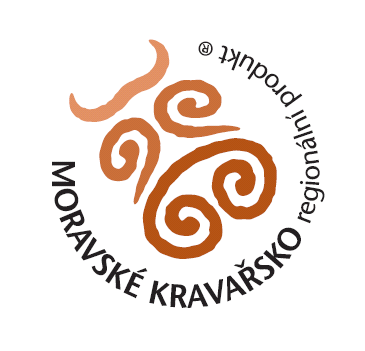 Žádost o obnovené udělení značky „MORAVSKÉ KRAVAŘSKO regionální produkt®“ZÁŽITKYŽádám o obnovené udělení značky „MORAVSKÉ KRAVAŘSKO regionální produkt®“ pro ZÁŽITKY, pro které byl udělen certifikát č. ...................................Prohlašuji, že nedošlo ke změně v plnění certifikačních kritérií oproti příloze č. 1 Smlouvy o užívání značky „MORAVSKÉ KRAVAŘSKO regionální produkt®“ číslo...................... .Prohlašuji, že jsem seznámen/a s aktuálním zněním Zásad pro udělování a užívání značky „MORAVSKÉ KRAVAŘSKO regionální produkt®“ a budu se jimi řídit a respektovat je.Prohlašuji tímto, že údaje obsažené v této žádosti (včetně příloh) jsou úplné, pravdivé a nezkreslené. Označování zažitků jsem během uplynulé certifikační doby prováděl/a následujícím způsobem:
(jako přílohu doložte fotografii/e s vyobrazením označování)Jméno: 							Název firmy: 							Funkce: 							V 				  dne 				 .Podpis a razítko: 						Příloha A: Čestné prohlášení o plnění podmínek pro poskytovatele zážitkůProhlašuji tímto, jménem- svým jako podnikající fyzické osoby,- právnické osoby, kterou zastupuji, že: jsem v období posledních 3 let nebyl a ani nyní nejsem v úpadku či předlužen, nebyl a není na můj majetek prohlášen konkurs, ani nebyl zamítnut soudem návrh na prohlášení konkurzu na můj majetek pro nedostatek majetku, není proti mně pravomocně nařízena exekuce a můj majetek není spravován soudem či dle zákona, soudního nebo správního rozhodnutí k tomu určenou osobou,nemám daňové nedoplatky,nemám nedoplatky na platbách pojistného na sociální zabezpečení, příspěvku na státní politiku zaměstnanosti a na pojistném na platbách na všeobecné zdravotní pojištění či obdobných plateb a mám vyrovnány veškeré své závazky vůči ČR,není proti mně vedeno řízení ze strany České inspekce životního prostředí ani České obchodní inspekce,při provozování své podnikatelské činnosti plním všechny platné kvalitativní a technické předpisy, které se na tuto činnost vztahují (hygienické a technické normy, bezpečnost práce atd.),v souvislosti se svou podnikatelskou činností nepoškozuji životní prostředí nebo jeho složky nad míru stanovenou platnými právními předpisy, dodržuji Zásady pro udělování a užívání značky „MORAVSKÉ KRAVAŘSKO regionální produkt®“.Jméno: 							Název firmy: 							Funkce: 							V 				  dne 				 .Podpis 					Příloha B: Čestné prohlášení o plnění podmínek pro poskytovatele zážitkůProhlašuji tímto, že zážitek, který je předmětem této žádosti:splňuje všechny předpisy a normy, které se na něj vztahují,při poskytování nepoškozuje životní prostředí, jeho složky ani zdraví lidí nad míru stanovenou platnými právními předpisy, Jméno: 							Název firmy: 							Funkce: 							V 				  dne 				 .Podpis 					Příloha C: Kontrolní seznam požadovaných dokumentůPoplatky: Za opětovné udělení je výrobce povinen zaplatit poplatek v následující výši: drobný živnostník (OSVČ) a neziskové organizace 700,- Kč, firmy do 10-ti zaměstnanců 2.000,- Kč a firmy s 10-ti a více zaměstnanci 4.000,- Kč. Poplatek je určen na pokrytí části nákladů na propagaci, prezentaci a marketing značky.Poplatky budou hrazeny po předání certifikátu na základě smlouvy s výrobcem a jsou příjmem koordinátora značky (MAS Regionu Poodří). Podrobně viz Zásady pro udělování a užívání značky „MORAVSKÉ KRAVAŘSKO regionální produkt®“.Vyplněnou žádost včetně všech příloh zašlete nebo odevzdejte na adrese:MAS Regionu Poodří, z.s.Pavla BělehrádkováBartošovice č.p. 1 - zámek,742 54 BartošoviceMobil: 608 248 077e-mail: belehradkova@masrp.czwww.masrp.czPovinné dokumentypřiložen (zaškrtněte)Vyplněná a podepsaná žádost o obnovené udělení značky „MORAVSKÉ KRAVAŘSKO regionální produkt®“Podepsané přílohy A a B (čestná prohlášení)Fotografie s vyobrazením způsobu označování 